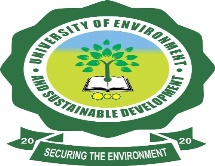 UNIVERSITY OF ENVIRONMENT AND SUSTAINABLE DEVELOPMENT        OFFICE OF THE REGISTRAR (HR DIVISION)GENERAL TEACHING EVALUATION FORM (To be completed by HoD)Name of Lecturer: ………………………………………………………………………………Academic Year: …………………………………………………………………………………In addition to the above, kindly provide a general assessment of the applicant’s Teaching Dossier and make recommendations for improvement.Name of Assessor: _____________________________________________________________Rank of Assessor: ______________________________________________________________Signature of Assessor: _______________________________Date: _______________________For the purpose of clarity, a critical assessment of each of the factors with justification and evidence as shown below:A. 15 points shall be awarded for excellent performance under 1-5 above.10 points shall be awarded for good performance.8 points shall be awarded for average performance.6 points shall be awarded for below average performance.B. 10 points shall be awarded for excellent performance under 6 – 10 above.7 points shall be awarded for good performance.5 points shall be awarded for average performance.3 points shall be awarded for below average performance.	*A guide for grading from the promotion manualS/NVariablesSCORESCORESCORESCOREScoreS/NVariablesExceptional/Outstanding Good Performance Average PerformanceBelow Average Performance1Lecture/Teaching load2Preparation of lecture material (lecture notes, hand-outs, PowerPoint slides).3Quality of examination questions and Marking Schemes.4Punctuality in setting examination questions and marking of examination scripts.5Supervision of project works and theses of undergraduate and postgraduate students.6Regularity and punctuality at lectures evidenced in students Assessment of teaching and courses.7Provision of learning experience for students e.g. Practical, field trip8Ability to complete the syllabus on schedule.9Comments of external examiners and moderators on applicant’s examination and marking scheme.10Student’s reaction to/and assessment of applicants teaching and supervision.TOTAL SCOREMAXIMUM TOTAL SCOREMarksGradeRemarks80 – 100%AHigh60 – 79%BGood 40 – 59%CAdequate Below 40%DInadequate 